CALL FOR EXPRESSION OF INTEREST FOR CENTRAL COORDINATION BODIES AND MANAGING AUTHORITIES PILOT ON CIVIC ENGAGEMENT IN MONITORING EU-FUNDED PROJECTS IN THE   “OPENCOHESION SCHOOL”ANNEX 1: Application FormCALL FOR EXPRESSION OF INTEREST FOR CENTRAL COORDINATION BODIES AND MANAGING AUTHORITIES PILOT ON CIVIC ENGAGEMENT IN MONITORING EU-FUNDED PROJECTS IN THE   “OPENCOHESION SCHOOL”Please complete this form electronically and send it to:                                                         REGIO-A2-COMMUNICATION@ec.europa.eu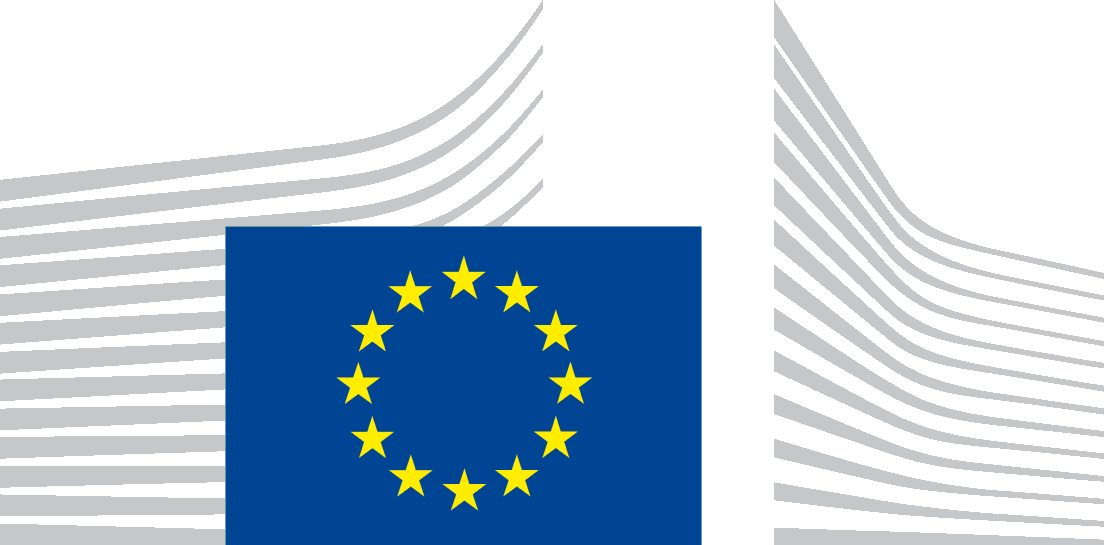 EUROPEAN COMMISSIONDIRECTORATE-GENERALREGIONAL AND URBAN POLICYInformation about the applicantInformation about the applicantInformation about the applicantInformation about the applicant1.1.Name of coordinating body of managing authority 1.2.Name of operational programme1.3.Contact person for this applicationName, surname1.3.Contact person for this applicationJob title1.3.Contact person for this applicationPhone (e.g. +32-00000000)1.3.Contact person for this applicationE-mail1.4.Language portfolio/profile of the contact person and core team membersLanguage(s) used for daily work1.4.Language portfolio/profile of the contact person and core team membersKnowledge of other (foreign) languages Motivation and commitmentPlease explain why your managing authority is interested in participating in the pilot and to what extent it would be able and willing to commit to the project and to its follow-up. Please provide an indication of the resources that can be made available for the pilot. Max. 500 wordsNational website/portal of open data Please describe the national website/portal featuring or linking to all the list(s) of projects co-funded by EU cohesion policy in an open data formatMax. 200 wordsFramework of collaboration with the Ministry of EducationPlease provide a description of the formal collaboration you have established/are establishing with the relevant national or regional authority.Max 500 wordsCooperation with the EC Representations and other EU networksPlease explain the way how this project will involve the European Commission Representation Offices (European Parliament Information Offices) in the country and other EU information networks such as Europe Direct and European Documentation Centres.Max 500 wordsCommunication campaigns and initiativesPlease provide list of the campaigns and initiatives carried out and results achieved.Max 500 wordsExperience with civic monitoringPlease provide a short account of your experience so far in this field.Max 500 words